EinleitungDas vorliegende Beispielcurriculum orientiert sich am Schwerpunktthemenerlass Abitur 2023, der ausschließlich für das Leistungsfach gilt. Die zur Vorbereitung des schriftlichen Abiturs notwendig zu erwerbenden Kompetenzen sind grau hinterlegt. Der Titel des Schwerpunktthemas 2 „Aus christlicher Verantwortung Welt gestalten“ überschreibt das ganze erste Kursstufenjahr. Schwerpunktthema 1 „Im Horizont der Gottesfrage Lebenswirklichkeit reflektieren“ folgt im zweiten Kursstufenjahr. Vor dem schriftlichen Abitur ist eine zusammenfassende Wiederholung der Schwerpunktthemen geplant.Schwerpunktthema 1 wird in den Unterrichtseinheiten „4. Wo ist Gott?“ und „5. Wer ist dieser Jesus? Was ist Wahrheit?“ unterrichtet.Schwerpunktthema 2 wird in den Unterrichtseinheiten „2. Was ist erlaubt?“ und „3. Was ist zu tun?“ unterrichtet.Über die Schwerpunktthemen hinaus sind alle inhaltsbezogenen Kompetenzen des Bildungsplans für die Kursstufe zu unterrichten. Die inhaltsbezogenen Kompetenzen, die nach dem schriftlichen Abitur unterrichtet werden, spielen im Abitur keine Rolle. Die prozessbezogenen Teilkompetenzen und ergänzenden Formulierungen, die laut Bildungsplan zusätzlich für die Sekundarstufe II verlangt werden, sind im Bildungsplan durch eine Unterstreichung zu erkennen, im Notizblock und in der Handreichung zum Bildungsplan durch Sternchen gekennzeichnet. Sie finden im Beispielcurriculum besondere Berücksichtigung. Es handelt sich um folgende Kompetenzen:2.1.4 ethische Herausforderungen in der individuellen Lebensgeschichte sowie in unterschiedlichen gesellschaftlichen Handlungsfeldern wie Kultur, Wissenschaft, Politik und Wirtschaft als religiös bedeutsame Entscheidungssituationen erkennen2.2.3. in Lebenszeugnissen und ästhetischen Ausdrucksformen Antwortversuche auf menschliche Grundfragen entdecken und fachsprachlich korrekt darstellen2.2.6 Glaubensaussagen in Beziehung zum eigenen Leben und zur gesellschaftlichen Wirklichkeit setzen und ihre Bedeutung aufweisen2.3.6 Modelle ethischer Urteilsbildung kritisch beurteilen und beispielhaft anwenden2.3.7 Herausforderungen beziehungsweise Antinomien sittlichen Handelns wahrnehmen, im Kontext ihrer eigenen Biografie reflektieren und in Beziehung zu kirchlichem Glauben und Leben setzen2.3.9 Ansätze und Formen theologischer Argumentation vergleichen und bewerten2.4.2 eigene Vorstellungen zu religiösen und ethischen Fragen im Diskurs begründet vertreten2.5.2 typische Sprachformen der Bibel theologisch reflektiert transformieren2.5.3 Aspekten des christlichen Glaubens in textbezogenen Formen kreativ Ausdruck verleihen2.5.6 im Gespräch Beiträge anderer aufgreifen, den jeweiligen Gedankengang sachgemäß in theologischer Fachsprache entwickeln und angemessen darstellenDie fachsprachliche Korrektheit wird im Abitur bei den verbindlichen Fachbegriffen erwartet, die in der dritten Spalte grau hinterlegt sind. Damit ist die für die Oberstufe relevante prozessbezogene Kompetenz 2.2.3 bedient.Das Curriculum veranschlagt für die Kursstufe 1 175 Stunden, für die Kursstufe 2 135 Stunden.Die Gesamtstundenzahl beträgt 310 Stunden.Verbindliche Texte und Begriffe sind in der dritten Spalte ausgewiesen.Kursstufe 1: Aus christlicher Verantwortung Welt gestaltenKursstufe 2: Im Horizont der Gottesfrage Lebenswirklichkeit reflektierenUrteilen 7Kommunizieren 2Gestalten 6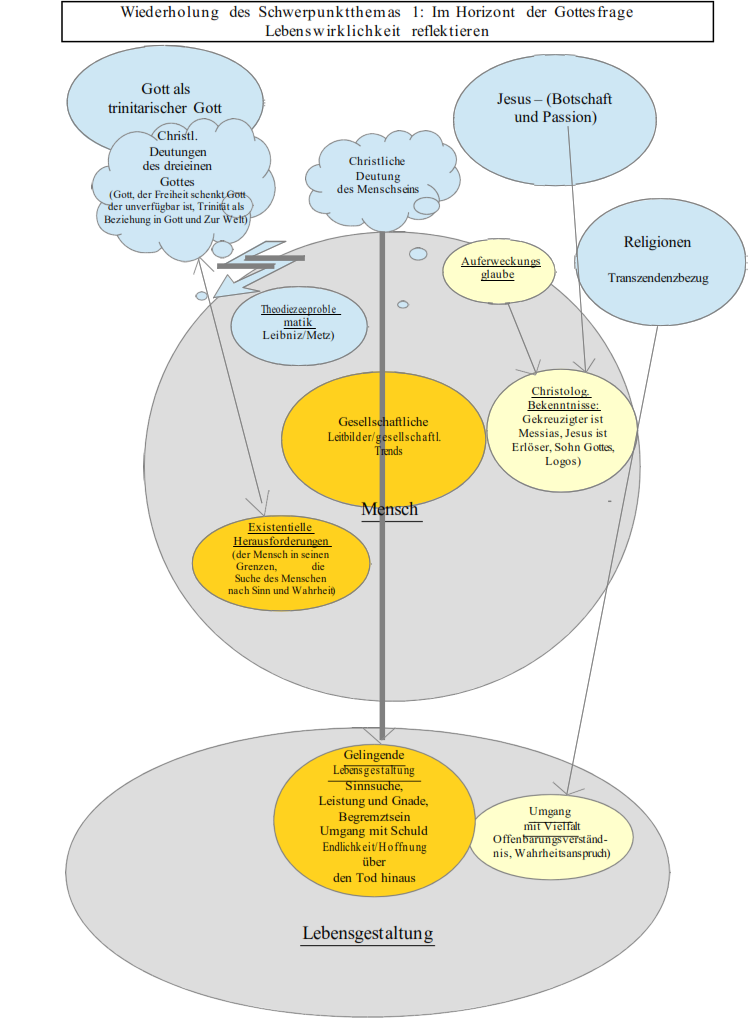 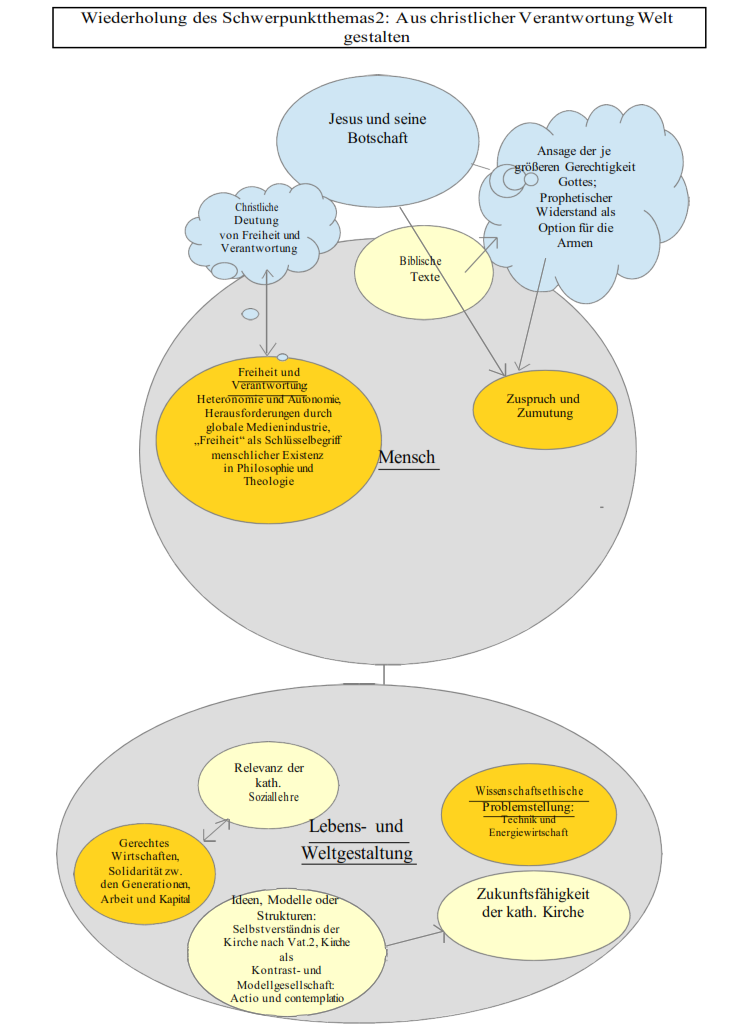 Was ist sicher?ca. 50 Std.Was ist sicher?ca. 50 Std.Was ist sicher?ca. 50 Std.Was ist sicher?ca. 50 Std.Leitend für diese Unterrichtseinheit ist die Frage, wessen Menschen sicher sein können. Der Vergleich und die Bewertung unterschiedlicher Erkenntniswege führt über die Erklärung der verschiedenen Modi der Weltbegegnung zur Frage nach der Bedeutung des Glaubens, die auch im Umgang mit menschlicher Freiheit zu entfalten ist. Vor diesem Hintergrund können die Schülerinnen und Schüler erste Thesen formulieren, wie sich aus christlicher Verantwortung Welt gestalten lässt.Das Anliegen, andere Erkenntniswege als den persönlich favorisierten in ihrer Sinnhaftigkeit zu akzeptieren, entspricht dem Kernanliegen der Leitperspektive Bildung für Toleranz und Akzeptanz von Vielfalt (BTV). Die Reflexion über den Umgang mit menschlichem Scheitern trägt zu Prävention und Gesundheitsförderung (PG) bei.Leitend für diese Unterrichtseinheit ist die Frage, wessen Menschen sicher sein können. Der Vergleich und die Bewertung unterschiedlicher Erkenntniswege führt über die Erklärung der verschiedenen Modi der Weltbegegnung zur Frage nach der Bedeutung des Glaubens, die auch im Umgang mit menschlicher Freiheit zu entfalten ist. Vor diesem Hintergrund können die Schülerinnen und Schüler erste Thesen formulieren, wie sich aus christlicher Verantwortung Welt gestalten lässt.Das Anliegen, andere Erkenntniswege als den persönlich favorisierten in ihrer Sinnhaftigkeit zu akzeptieren, entspricht dem Kernanliegen der Leitperspektive Bildung für Toleranz und Akzeptanz von Vielfalt (BTV). Die Reflexion über den Umgang mit menschlichem Scheitern trägt zu Prävention und Gesundheitsförderung (PG) bei.Leitend für diese Unterrichtseinheit ist die Frage, wessen Menschen sicher sein können. Der Vergleich und die Bewertung unterschiedlicher Erkenntniswege führt über die Erklärung der verschiedenen Modi der Weltbegegnung zur Frage nach der Bedeutung des Glaubens, die auch im Umgang mit menschlicher Freiheit zu entfalten ist. Vor diesem Hintergrund können die Schülerinnen und Schüler erste Thesen formulieren, wie sich aus christlicher Verantwortung Welt gestalten lässt.Das Anliegen, andere Erkenntniswege als den persönlich favorisierten in ihrer Sinnhaftigkeit zu akzeptieren, entspricht dem Kernanliegen der Leitperspektive Bildung für Toleranz und Akzeptanz von Vielfalt (BTV). Die Reflexion über den Umgang mit menschlichem Scheitern trägt zu Prävention und Gesundheitsförderung (PG) bei.Leitend für diese Unterrichtseinheit ist die Frage, wessen Menschen sicher sein können. Der Vergleich und die Bewertung unterschiedlicher Erkenntniswege führt über die Erklärung der verschiedenen Modi der Weltbegegnung zur Frage nach der Bedeutung des Glaubens, die auch im Umgang mit menschlicher Freiheit zu entfalten ist. Vor diesem Hintergrund können die Schülerinnen und Schüler erste Thesen formulieren, wie sich aus christlicher Verantwortung Welt gestalten lässt.Das Anliegen, andere Erkenntniswege als den persönlich favorisierten in ihrer Sinnhaftigkeit zu akzeptieren, entspricht dem Kernanliegen der Leitperspektive Bildung für Toleranz und Akzeptanz von Vielfalt (BTV). Die Reflexion über den Umgang mit menschlichem Scheitern trägt zu Prävention und Gesundheitsförderung (PG) bei.Prozessbezogene KompetenzenInhaltsbezogene KompetenzenKonkretisierung,
Vorgehen im UnterrichtHinweise, Arbeitsmittel, 
Organisation, VerweiseDie Schülerinnen und Schüler könnenDie Schülerinnen und Schüler könnenWas ist sicher?Mögliche ImpulsfrageWas verbinden Schülerinnen und Schüler mit dem Thema der Unterrichtseinheit?Beschreibung eines Objektes (z.B. Rose, Baum, Burgruine, Blumenwiese) aus der Sicht verschiedener Berufsfelder und Personengruppen (Naturwissenschaft, Politik, Regie, bildende Kunst, Theologie, Wirtschaft/Handel, Sport, Lyrik, Verliebte, Obdachlose, …)Charakterisierung der jeweiligen Zugänge und Frage nach unterschiedlicher Bewertung.Mögliche FragenWas ist wirklich?Wer hat Recht?Was ist sicher?Baumert, Jürgen: Die vier Modi der WeltbegegnungVergleich der vier ModiErklärung des religiösen Zugangs zur Wirklichkeit im Verhältnis zu Wissenschaft, Politik und KunstWas bedeutet es zu glauben?BegriffsklärungMuss, wer glaubt, sich seiner Sache sicher sein?Glauben und ZweifelnDie biblische Petrustradition Mt 14,22–33Mk 8,27–30GlaubensbiographienMögliche ImpulseAuswirkungen des Glaubens auf das LebenVergleich religiöser Biographien mit atheistischen LebensläufenBedeutung des Glaubens für den Umgang mit KrisenZusammenhänge zwischen Glauben und gesellschaftlichem EngagementSind gläubige Menschen frei?BTVEinführung in den Bildungsplan 2016, vgl. http://www.bildungsplaene-bw.de/,Lde/LS/BP2016BW/ALLG/EINFUEHRUNG (Zugriff 9.7.2019)IRP-IMPULSE 1/2016: Welt begegnen – erschließen – verstehen 2.1.3 religiöse Spuren in ihrer Lebenswelt sowie grundlegende Ausdrucksformen religiösen Glaubens beschreiben und sie in verschiedenen Kontexten wiedererkennen2.1.5 aus ausgewählten Quellen, Texten, Medien Informationen erheben, die eine Deutung religiöser Sachverhalte ermöglichen2.2.4 biblische, lehramtliche, theologische und andere Zeugnisse christlichen Glaubens methodisch angemessen erschließen2.2.6 Glaubensaussagen in Beziehung zum eigenen Leben und zur gesellschaftlichen Wirklichkeit setzen und ihre Bedeutung aufweisen3.5.6 Religionen und Weltanschauungen3.5.6(1) erklären, was den religiösen Zugang zur Wirklichkeit im Unterschied zu anderen Zugängen (Wissenschaft, Politik und Kunst) charakterisiert und was es im religiösen Sinn bedeutet zu glauben (zum Beispiel ausgehend von der biblischen Petrustradition)Was ist sicher?Mögliche ImpulsfrageWas verbinden Schülerinnen und Schüler mit dem Thema der Unterrichtseinheit?Beschreibung eines Objektes (z.B. Rose, Baum, Burgruine, Blumenwiese) aus der Sicht verschiedener Berufsfelder und Personengruppen (Naturwissenschaft, Politik, Regie, bildende Kunst, Theologie, Wirtschaft/Handel, Sport, Lyrik, Verliebte, Obdachlose, …)Charakterisierung der jeweiligen Zugänge und Frage nach unterschiedlicher Bewertung.Mögliche FragenWas ist wirklich?Wer hat Recht?Was ist sicher?Baumert, Jürgen: Die vier Modi der WeltbegegnungVergleich der vier ModiErklärung des religiösen Zugangs zur Wirklichkeit im Verhältnis zu Wissenschaft, Politik und KunstWas bedeutet es zu glauben?BegriffsklärungMuss, wer glaubt, sich seiner Sache sicher sein?Glauben und ZweifelnDie biblische Petrustradition Mt 14,22–33Mk 8,27–30GlaubensbiographienMögliche ImpulseAuswirkungen des Glaubens auf das LebenVergleich religiöser Biographien mit atheistischen LebensläufenBedeutung des Glaubens für den Umgang mit KrisenZusammenhänge zwischen Glauben und gesellschaftlichem EngagementSind gläubige Menschen frei?BTVEinführung in den Bildungsplan 2016, vgl. http://www.bildungsplaene-bw.de/,Lde/LS/BP2016BW/ALLG/EINFUEHRUNG (Zugriff 9.7.2019)IRP-IMPULSE 1/2016: Welt begegnen – erschließen – verstehen 2.1.4 ethische Herausforderungen in der individuellen Lebensgeschichte sowie in unterschiedlichen gesellschaftlichen Handlungsfeldern wie Kultur, Wissenschaft, Politik und Wirtschaft als religiös bedeutsame Entscheidungssituationen erkennen2.2.4 biblische, lehramtliche, theologische und andere Zeugnisse christlichen Glaubens methodisch angemessen erschließen2.2.6 Glaubensaussagen in Beziehung zum eigenen Leben und zur gesellschaftlichen Wirklichkeit setzen und ihre Bedeutung aufweisen2.4.4 die Perspektive eines anderen einnehmen und dadurch die eigene Perspektive erweitern3.5.1 Mensch3.5.1(3) an Beispielen entfalten, dass der Mensch an der Freiheit wachsen, aber auch scheitern kann, ohne nach christlicher Deutung aus Gottes Wirklichkeit herauszufallenWas ist Freiheit?Freiheit und DeterminationFreiheit als Gabe und AufgabeFreiheit und VerantwortungEx 20,1–17: Die Zehn GeboteAn Freiheit wachsenBeispiele aus dem Erfahrungsbereich der Schülerinnen und SchülerVorbildliche BiographienAuswirkungen auf das eigene LebenAuswirkungen auf die gesellschaftliche WirklichkeitAn Freiheit scheiternBeispiele aus dem Erfahrungsbereich der Schülerinnen und SchülerBeispielhafte BiographienMögliche ImpulsfragenWie kann ich an der Freiheit scheitern?Was sind die Folgen, wenn ich meiner Verantwortung nicht gerecht werde?Wie kann ich mit dem Scheitern umgehen?Was ist die christliche Botschaft, wenn Menschen scheitern?Christliche DeutungGott als der einzige Herrscher, dem zu folgen Freiheit bedeutetEx 2,23–3,22: Die Berufung des MoseJoh 7,53–8,11: Jesus und die EhebrecherinGal 5,1–15: Zur Freiheit berufenKann ein Mensch aus Gottes Wirklichkeit herausfallen?Kann ein Mensch aus Gottes Barmherzigkeit herausfallen?Verbindliche Fachbegriffe:RechtfertigungVergebungWie lässt sich aus christlicher Verantwortung Welt gestalten?PGWas ist erlaubt?ca. 65 Std.Was ist erlaubt?ca. 65 Std.Was ist erlaubt?ca. 65 Std.Was ist erlaubt?ca. 65 Std.Ausgehend von einem grundlegenden Verständnis für das Verhältnis von Freiheit und Verantwortung reflektieren die Schülerinnen und Schüler individuelle Handlungsoptionen als Teil der Menschheitsgesellschaft. Chancen und Grenzen der Katholische Soziallehre in Vergangenheit und Gegenwart werden erörtert. Die Schülerinnen und Schüler entwickeln Positionen für die eigene und konkrete Verantwortung angesichts globaler Gegenwartsfragen und wissenschaftsethischer Herausforderungen.Leitperspektiven Bildung für nachhaltige Entwicklung (BNE)Bildung von Toleranz und Akzeptanz von Vielfalt (BTV)Prävention und Gesundheitsförderung (PG)Ausgehend von einem grundlegenden Verständnis für das Verhältnis von Freiheit und Verantwortung reflektieren die Schülerinnen und Schüler individuelle Handlungsoptionen als Teil der Menschheitsgesellschaft. Chancen und Grenzen der Katholische Soziallehre in Vergangenheit und Gegenwart werden erörtert. Die Schülerinnen und Schüler entwickeln Positionen für die eigene und konkrete Verantwortung angesichts globaler Gegenwartsfragen und wissenschaftsethischer Herausforderungen.Leitperspektiven Bildung für nachhaltige Entwicklung (BNE)Bildung von Toleranz und Akzeptanz von Vielfalt (BTV)Prävention und Gesundheitsförderung (PG)Ausgehend von einem grundlegenden Verständnis für das Verhältnis von Freiheit und Verantwortung reflektieren die Schülerinnen und Schüler individuelle Handlungsoptionen als Teil der Menschheitsgesellschaft. Chancen und Grenzen der Katholische Soziallehre in Vergangenheit und Gegenwart werden erörtert. Die Schülerinnen und Schüler entwickeln Positionen für die eigene und konkrete Verantwortung angesichts globaler Gegenwartsfragen und wissenschaftsethischer Herausforderungen.Leitperspektiven Bildung für nachhaltige Entwicklung (BNE)Bildung von Toleranz und Akzeptanz von Vielfalt (BTV)Prävention und Gesundheitsförderung (PG)Ausgehend von einem grundlegenden Verständnis für das Verhältnis von Freiheit und Verantwortung reflektieren die Schülerinnen und Schüler individuelle Handlungsoptionen als Teil der Menschheitsgesellschaft. Chancen und Grenzen der Katholische Soziallehre in Vergangenheit und Gegenwart werden erörtert. Die Schülerinnen und Schüler entwickeln Positionen für die eigene und konkrete Verantwortung angesichts globaler Gegenwartsfragen und wissenschaftsethischer Herausforderungen.Leitperspektiven Bildung für nachhaltige Entwicklung (BNE)Bildung von Toleranz und Akzeptanz von Vielfalt (BTV)Prävention und Gesundheitsförderung (PG)Prozessbezogene KompetenzenInhaltsbezogene KompetenzenKonkretisierung,
Vorgehen im UnterrichtHinweise, Arbeitsmittel, 
Organisation, VerweiseDie Schülerinnen und Schüler könnenDie Schülerinnen und Schüler könnenWie frei bin ich?Ausgehend von einem Rückbezug auf das christliche Verständnis von Freiheit und Verantwortung [„Was ist sicher?“ (3.5.1(3)] und der biblischen Schöpfungstheologie Herausforderungen für gegenwärtiges individuelles und kollektives Handeln untersuchen, z. B.KlimawandelMigrationDigitalisierungBevölkerungsentwicklung.Wer möchte ich sein?Den eigenen Lebensstil reflektieren und Handlungsoptionen ableitenGen 1-2: SchöpfungstexteVerbindliche Fachbegriffe: Menschenwürde, VergebungFrieder Lauxmann, Wie frei ist der Mensch? (Im Anfang war das Wort, S. 100f.)Stefan Oster SDB, Ein kurzer Versuch über das christliche Menschenbild (www-stefan-oster.de – Glauben erklärt vom 02/06/16; abgerufen 18/07/19)Gal 5,13Synopse MenschenbilderGeschenkte Zeit – eine Phantasiereise (Vernünftig Glauben, S. 281)Gen 12 (Abram Verheißung und Segen)Laudato si 65ffMt 25,40; Lev 19,33; Lev 24,22; Dt 14,29; Dt 24,14 (Verantwortung für Fremde)2.1.4 ethische Herausforderungen in der individuellen Lebensgeschichte sowie in unterschiedlichen gesellschaftlichen Handlungsfeldern (*wie Kultur, Wissenschaft, Politik und Wirtschaft als religiös bedeutsame Entscheidungssituationen*) erkennen2.2.6 Glaubensaussagen in Beziehung zum eigenen Leben und zur gesellschaftlichen Wirklichkeit setzen und ihre Bedeutung aufweisen (*)2.3.5 im Kontext der Pluralität einen eigenen Standpunkt zu religiösen und ethischen Fragen einnehmen und argumentativ vertreten2.4.5 Gemeinsamkeiten und Unterschiede von religiösen und weltanschaulichen Überzeugungen benennen und im Dialog argumentativ verwenden3.5.1 Mensch3.5.1(1) in Auseinandersetzung mit einer anderen Vorstellung die christliche Deutung von Freiheit und Verantwortung prüfen (zum Beispiel Determinismus und Indeterminismus in geisteswissenschaftlichen und neurobiologischen Konzepten, Heteronomie und Autonomie angesichts gesellschaftlicher Trends, Herausforderungen durch die globale Medienindustrie, Freiheit als Schlüsselbegriff menschlicher Existenz in Philosophie und Theologie)(Schwerpunktthema 2)Wie frei bin ich?Ausgehend von einem Rückbezug auf das christliche Verständnis von Freiheit und Verantwortung [„Was ist sicher?“ (3.5.1(3)] und der biblischen Schöpfungstheologie Herausforderungen für gegenwärtiges individuelles und kollektives Handeln untersuchen, z. B.KlimawandelMigrationDigitalisierungBevölkerungsentwicklung.Wer möchte ich sein?Den eigenen Lebensstil reflektieren und Handlungsoptionen ableitenGen 1-2: SchöpfungstexteVerbindliche Fachbegriffe: Menschenwürde, VergebungFrieder Lauxmann, Wie frei ist der Mensch? (Im Anfang war das Wort, S. 100f.)Stefan Oster SDB, Ein kurzer Versuch über das christliche Menschenbild (www-stefan-oster.de – Glauben erklärt vom 02/06/16; abgerufen 18/07/19)Gal 5,13Synopse MenschenbilderGeschenkte Zeit – eine Phantasiereise (Vernünftig Glauben, S. 281)Gen 12 (Abram Verheißung und Segen)Laudato si 65ffMt 25,40; Lev 19,33; Lev 24,22; Dt 14,29; Dt 24,14 (Verantwortung für Fremde)2.2.4 biblische, lehramtliche, theologische und andere Zeugnisse christlichen Glaubens methodisch angemessen erschließen2.3.7 Herausforderungen (*bzw. Antinomien*) sittlichen Handelns wahrnehmen, im Kontext ihrer eigenen Biografien reflektieren und in Beziehung zu kirchlichem Glauben und Leben setzen3.5.2 Welt und Verantwortung3.5.2(1) an einem Beispiel die Relevanz der katholischen Soziallehre aufzeigen (zum Beispiel gerechtes Wirtschaften, Solidarität zwischen den Generationen, Arbeit und Kapital, Migration, Ungerechtigkeit als Kriegsgefahr)(Schwerpunktthema 2)Was kann ich gestalten?Vorwissen Soziale Marktwirtschaft klärenPrinzipien der Katholischen Soziallehre im 19. Jahrhundert und heuteRerum novarum, Nr. 35Gaudium et spes 16f und 27ffCaritas in veritate, Nr. 7Laudato si 156-161Soziale Marktwirtschaft und entkoppelte globale MärkteIndividuelles wirtschaftliches Handeln als Teil der globalen HerausforderungAm 5: Die Beugung des RechtsMenschenwürde2.1.2 Situationen erfassen, in denen Fragen nach Grund, Sinn, Ziel und Verantwortung des Lebens aufbrechen2.3.6 Modelle ethischer Urteilsbildung (*kritisch beurteilen und*) beispielhaft anwenden2.4.2 eigene Vorstellungen zu religiösen und ethischen Fragen (*im Diskurs*) begründet vertreten2.4.3 erworbenes Wissen zu religiösen und ethischen Fragestellungen verständlich erklären3.5.2 Welt und Verantwortung3.5.2(3) sich mit einer wissenschaftsethischen Problemstellung auseinandersetzen (zum Beispiel aus Medizin, Genetik, Technik, Energiewirtschaft)(Schwerpunktthema 2)Wie komme ich zu einem Urteil?Unterschiedliche ArgumentationsmodelleSchritte der ethischen Urteilsbildung Ex 20, 1-17: Die Zehn GeboteVerbindliche Fachbegriffe:Friedensethik, GerechtigkeitVerantwortungsethik, GesinnungsethikDeontologie, UtilitarismusEthisch urteilen (Mittendrin 3, S. 14)Vgl.: Beispielcurricula für das Fach Katholische Religionslehre 9/10, Beispiel 2, „2. Alle in einem Boot“ 2.3.1 die Relevanz von Glaubenszeugnissen und Grundaussagen des christlichen Glaubens für das Leben des Einzelnen und für die Gesellschaft prüfen2.3.8 Sach- und Werturteile unterscheiden3.5.2 Welt und Verantwortung3.5.2(2) an einem Beispiel prüfen, welchen Beitrag christliche Ethik zur Humanisierung der Gesellschaft leisten kann (zum Beispiel Personwürde am Anfang und Ende des Lebens, Umgang mit Medien, Ökologie und Nachhaltigkeit als Frage der Gerechtigkeit, christliches Friedensengagement)Was ist der Beitrag der christlichen Ethik bei der Urteilsfindung?Anwendung am Fallbeispiel, z. BWerbeverbot SchwangerschaftsabbruchSelbstbestimmtes LebensendeAutonomes FahrenTierethik / FleischkonsumMobilität und CO²-AusstoßWas ist zu tun?ca. 60 Std.Was ist zu tun?ca. 60 Std.Was ist zu tun?ca. 60 Std.Was ist zu tun?ca. 60 Std.Die Schülerinnen und Schüler können in dieser Unterrichtseinheit lernen, die Frage, was aus christlicher Sicht in dieser Welt zu tun ist, anhand biblischer und kirchlicher Texte zu erläutern. Die Auswirkungen der Botschaft Jesu auf das Selbstverständnis von Kirche werden ebenso thematisiert wie der wechselseitige Bezug von persönlichem Glauben und Gemeinschaft der Glaubenden und die Anliegen ökumenischer Initiativen.Je nach Schwerpunktsetzung können alle Leitperspektiven (BNE, BTV, PG, BP, MB, VB) berücksichtigt werden.Die Schülerinnen und Schüler können in dieser Unterrichtseinheit lernen, die Frage, was aus christlicher Sicht in dieser Welt zu tun ist, anhand biblischer und kirchlicher Texte zu erläutern. Die Auswirkungen der Botschaft Jesu auf das Selbstverständnis von Kirche werden ebenso thematisiert wie der wechselseitige Bezug von persönlichem Glauben und Gemeinschaft der Glaubenden und die Anliegen ökumenischer Initiativen.Je nach Schwerpunktsetzung können alle Leitperspektiven (BNE, BTV, PG, BP, MB, VB) berücksichtigt werden.Die Schülerinnen und Schüler können in dieser Unterrichtseinheit lernen, die Frage, was aus christlicher Sicht in dieser Welt zu tun ist, anhand biblischer und kirchlicher Texte zu erläutern. Die Auswirkungen der Botschaft Jesu auf das Selbstverständnis von Kirche werden ebenso thematisiert wie der wechselseitige Bezug von persönlichem Glauben und Gemeinschaft der Glaubenden und die Anliegen ökumenischer Initiativen.Je nach Schwerpunktsetzung können alle Leitperspektiven (BNE, BTV, PG, BP, MB, VB) berücksichtigt werden.Die Schülerinnen und Schüler können in dieser Unterrichtseinheit lernen, die Frage, was aus christlicher Sicht in dieser Welt zu tun ist, anhand biblischer und kirchlicher Texte zu erläutern. Die Auswirkungen der Botschaft Jesu auf das Selbstverständnis von Kirche werden ebenso thematisiert wie der wechselseitige Bezug von persönlichem Glauben und Gemeinschaft der Glaubenden und die Anliegen ökumenischer Initiativen.Je nach Schwerpunktsetzung können alle Leitperspektiven (BNE, BTV, PG, BP, MB, VB) berücksichtigt werden.Prozessbezogene KompetenzenInhaltsbezogene KompetenzenKonkretisierung,
Vorgehen im UnterrichtHinweise, Arbeitsmittel, 
Organisation, VerweiseDie Schülerinnen und Schüler könnenDie Schülerinnen und Schüler könnenWas ist zu tun?Mögliche ImpulsfragenWas verbinden Schülerinnen und Schüler mit dem Thema der Unterrichtseinheit?Was sollen Christinnen und Christen tun?Was sind für Christinnen und Christen die wichtigsten Handlungsvorgaben?Wo lassen sich verbindliche Quellen zur Beantwortung dieser Frage finden?Die Botschaft JesuVorwissen der Schülerinnen und SchülerJesu Botschaft als Zuspruch und ZumutungDie Reich-Gottes-Botschaft in Jesu Verkündigung: GleichnisseMt 20,1–16: Das Gleichnis von den Arbeitern im WeinbergMögliche ImpulsfragenWo liegen Zuspruch und Zumutung in diesem Gleichnis?Welche Provokation liegt für die damaligen Hörenden in diesem Gleichnis?Was kann Arbeit im Weinberg konkret bedeuten?Die Reich-Gottes-Botschaft in Jesu Handeln: Zuwendung zu Armen, Kranken, MarginalisiertenWundererzählungenMögliche ImpulsfragenWo liegen Zuspruch und Zumutung in diesen Erzählungen?Welche Provokation liegt für die damaligen Zuschauenden in dieser Handlung?Mt 5,1–48: Seligpreisungen und AntithesenAnsage der je größeren Gerechtigkeit GottesVerbindliche Fachbegriffe: Gerechtigkeit, VergebungSollen Christinnen und Christen zu allem Ja und Amen sagen?Am 5: Die Beugung des RechtsProphetischer Widerstand als Option für die ArmenMethodischer Vorschlag: think – pair – share: die wichtigsten christlichen Handlungsvorgaben2.1.4 ethische Herausforderungen in der individuellen Lebensgeschichte sowie in unterschiedlichen gesellschaftlichen Handlungsfeldern wie Kultur, Wissenschaft, Politik und Wirtschaft als religiös bedeutsame Entscheidungssituationen erkennen2.2.4 biblische, lehramtliche, theologische und andere Zeugnisse christlichen Glaubens methodisch angemessen erschließen2.2.6 Glaubensaussagen in Beziehung zum eigenen Leben und zur gesellschaftlichen Wirklichkeit setzen und ihre Bedeutung aufweisen3.5.4 Jesus Christus3.5.4(1) ausgehend von biblischen Texten erläutern, warum Menschen in Jesus und seiner Botschaft Zuspruch und Zumutung erfahren (zum Beispiel Ansage der je größeren Gerechtigkeit Gottes, Ruf zur Nachfolge, Entfeindungsliebe, Heilung und seelische Integrität, prophetischer Widerstand als Option für die Armen, Hoffnung auf Erlösung)[Schwerpunktthema 2]Was ist zu tun?Mögliche ImpulsfragenWas verbinden Schülerinnen und Schüler mit dem Thema der Unterrichtseinheit?Was sollen Christinnen und Christen tun?Was sind für Christinnen und Christen die wichtigsten Handlungsvorgaben?Wo lassen sich verbindliche Quellen zur Beantwortung dieser Frage finden?Die Botschaft JesuVorwissen der Schülerinnen und SchülerJesu Botschaft als Zuspruch und ZumutungDie Reich-Gottes-Botschaft in Jesu Verkündigung: GleichnisseMt 20,1–16: Das Gleichnis von den Arbeitern im WeinbergMögliche ImpulsfragenWo liegen Zuspruch und Zumutung in diesem Gleichnis?Welche Provokation liegt für die damaligen Hörenden in diesem Gleichnis?Was kann Arbeit im Weinberg konkret bedeuten?Die Reich-Gottes-Botschaft in Jesu Handeln: Zuwendung zu Armen, Kranken, MarginalisiertenWundererzählungenMögliche ImpulsfragenWo liegen Zuspruch und Zumutung in diesen Erzählungen?Welche Provokation liegt für die damaligen Zuschauenden in dieser Handlung?Mt 5,1–48: Seligpreisungen und AntithesenAnsage der je größeren Gerechtigkeit GottesVerbindliche Fachbegriffe: Gerechtigkeit, VergebungSollen Christinnen und Christen zu allem Ja und Amen sagen?Am 5: Die Beugung des RechtsProphetischer Widerstand als Option für die ArmenMethodischer Vorschlag: think – pair – share: die wichtigsten christlichen Handlungsvorgaben2.1.2 Situationen erfassen, in denen Fragen nach Grund, Sinn, Ziel und Verantwortung des Lebens aufbrechen2.1.5 aus ausgewählten Quellen, Texten, Medien Informationen erheben, die eine Deutung religiöser Sachverhalte ermöglichen2.3.1die Relevanz von Glaubenszeugnissen und Grundaussagen des christlichen Glaubens für das Leben des Einzelnen und für die Gesellschaft prüfen3.5.5 Kirche3.5.5(2) Ideen, Modelle oder Strukturen prüfen, inwieweit sie für die Zukunftsfähigkeit der Katholischen Kirche bedeutsam sein können (zum Beispiel Selbstverständnis der Kirche nach dem Zweiten Vatikanum, Inkulturation, Kirche als Kontrast- und Modellgesellschaft, Option für die Armen, actio et contemplatio, prophetische Kritik, innerkirchliches Synodalprinzip, Dienst der Einheit in der Vielfalt, Orientierung an Milieus, Würzburger Synode und Ergebnisse von Diözesansynoden)[Schwerpunktthema 2]Die Botschaft Jesu und die Menschen, die ihm nachfolgenWelche Konsequenzen ergeben sich aus Verkündigung und Handeln Jesu für die Kirche?Grundfunktionen von KircheWelche Herausforderungen für die Kirche liegen inZuspruch und Zumutung in der Botschaft Jesuder Ansage der je größeren Gerechtigkeit Gottesder Option für die Armen prophetischem Widerstand?Kirche als Kontrast- und ModellgesellschaftSelbstverständnis der Kirche nach dem Zweiten VatikanumLumen gentium (1; 3; 8; 12; 13)Verbindlicher Fachbegriff: Ecclesia semper reformandaActio et contemplatioMartha und Maria, vgl. Lk 10,38–42Was macht Kirche zukunftsfähig?IRP-Impulse 1/2019: Nachfolge2.3.7 Herausforderungen beziehungsweise Antinomien sittlichen Handelns wahrnehmen, im Kontext ihrer eigenen Biografie reflektieren und in Beziehung zu kirchlichem Glauben und Leben setzen3.5.5 Kirche3.5.5(1) ausgehend von Beispielen des Gelingens untersuchen, wie persönlicher Glaube und Gemeinschaft der Glaubenden wechselseitig aufeinander bezogen sind (zum Beispiel Ministrantenwallfahrt, Jugendkirche, Taizé, kirchlicher Freiwilligendienst, Basisgemeinden, Personalgemeinden)Erfahrungen aus der PraxisWie beziehen sich persönlicher Glaube und Gemeinschaft der Glaubenden aufeinander?Welche Erfahrungen mit Kirche bringen die Schülerinnen und Schüler mit?Beispiele des GelingensBeispiele des MisslingensEmpfehlungen der Schülerinnen und Schüler, welche Möglichkeiten Kirche für Jugendliche bieten sollte2.3.2 Gemeinsamkeiten von Konfessionen, Religionen und Weltanschauungen sowie deren Unterschiede aus der Perspektive des katholischen Glaubens analysieren3.5.5 Kirche3.5.5(3) ausgehend vom Grundverständnis unterschiedlicher christlicher Kirchen, zum Beispiel im Hinblick auf Kirche, Amt, Sakrament, Offenbarung, Gnade und Rechtfertigung, erläutern, warum ökumenische Zusammenarbeit eine notwendige und zugleich schwierige Aufgabe istKirche und KirchenDas Vorwissen der Schülerinnen und Schüler zu den verschiedenen christlichen KonfessionenSinn und Ziel ökumenischer ZusammenarbeitVergleich des katholischen und des evangelischen KirchenverständnissesExemplarische Erarbeitung der Konfessionsunterschiede bezüglich Amt, Sakrament, Offenbarung, Gnade und RechtfertigungBeispiele ökumenischer ZusammenarbeitBeitrag der Kirchen, um aus christlicher Verantwortung Welt zu gestaltenWo ist Gott?ca. 40 Std.Wo ist Gott?ca. 40 Std.Wo ist Gott?ca. 40 Std.Wo ist Gott?ca. 40 Std.Die Schülerinnen und Schüler setzen sich in diesem Lernvorhaben mit Aspekten der Gottesrede und der Gotteserfahrung auseinander. Dabei wird hierbei von Erfahrungen des Mensch-Seins ausgegangen, die deutlich machen, dass der Mensch nicht die Antwort auf die Frage nach sich selbst ist. Zugleich verlangt der Mensch nach Antworten auf die Erfahrung seiner eigenen Existenz und seiner Erfahrungen der und in der Welt. In diesem Resonanzraum erschallt als eine vernünftige und existenzstützende Weise die Annahme eines Gottes, der sich den Menschen in Freiheit und Liebe zuwendet. In dieser Form der Zuwendung verschärfen sich die Fragen nach seiner Wirksamkeit – v. a. angesichts der Erfahrung des Leids. Diese offene Flanke der Rede von Gott provoziert die Infragestellung Gottes und verlangt nach einem Modus, der vernünftig von Gott – in den Gottesaufweisen – reden lässt.Im Rahmen dieses hier skizzierten Lernvorhabens können die folgenden Leitperspektiven bedient werden: BNE – in der radikalen Verwiesenheit auf diese Welt ist sie der Ort, an dem der Mensch so handeln muss, dass sie für alle lebenswert ist. BTV – die kritische Überprüfung christlicher Rede von Gott schärft ihren Blick auf die Ansichten, die verengen, andere ausgrenzen und ausschließlich für die eigene formulierte Position den Anspruch auf Wahrheit aufrechterhalten. PG – Leid und Krisen gehören zum menschlichen Leben und müssen verarbeitet werden. Diese Tatsache zu akzeptieren kann das Bewusstsein dafür schärfen, was dem Anderen und mir schadet bzw. nutzt und so ermutigende und im Zweifel intervenierende Impulse zum Handeln setzen.Die Schülerinnen und Schüler setzen sich in diesem Lernvorhaben mit Aspekten der Gottesrede und der Gotteserfahrung auseinander. Dabei wird hierbei von Erfahrungen des Mensch-Seins ausgegangen, die deutlich machen, dass der Mensch nicht die Antwort auf die Frage nach sich selbst ist. Zugleich verlangt der Mensch nach Antworten auf die Erfahrung seiner eigenen Existenz und seiner Erfahrungen der und in der Welt. In diesem Resonanzraum erschallt als eine vernünftige und existenzstützende Weise die Annahme eines Gottes, der sich den Menschen in Freiheit und Liebe zuwendet. In dieser Form der Zuwendung verschärfen sich die Fragen nach seiner Wirksamkeit – v. a. angesichts der Erfahrung des Leids. Diese offene Flanke der Rede von Gott provoziert die Infragestellung Gottes und verlangt nach einem Modus, der vernünftig von Gott – in den Gottesaufweisen – reden lässt.Im Rahmen dieses hier skizzierten Lernvorhabens können die folgenden Leitperspektiven bedient werden: BNE – in der radikalen Verwiesenheit auf diese Welt ist sie der Ort, an dem der Mensch so handeln muss, dass sie für alle lebenswert ist. BTV – die kritische Überprüfung christlicher Rede von Gott schärft ihren Blick auf die Ansichten, die verengen, andere ausgrenzen und ausschließlich für die eigene formulierte Position den Anspruch auf Wahrheit aufrechterhalten. PG – Leid und Krisen gehören zum menschlichen Leben und müssen verarbeitet werden. Diese Tatsache zu akzeptieren kann das Bewusstsein dafür schärfen, was dem Anderen und mir schadet bzw. nutzt und so ermutigende und im Zweifel intervenierende Impulse zum Handeln setzen.Die Schülerinnen und Schüler setzen sich in diesem Lernvorhaben mit Aspekten der Gottesrede und der Gotteserfahrung auseinander. Dabei wird hierbei von Erfahrungen des Mensch-Seins ausgegangen, die deutlich machen, dass der Mensch nicht die Antwort auf die Frage nach sich selbst ist. Zugleich verlangt der Mensch nach Antworten auf die Erfahrung seiner eigenen Existenz und seiner Erfahrungen der und in der Welt. In diesem Resonanzraum erschallt als eine vernünftige und existenzstützende Weise die Annahme eines Gottes, der sich den Menschen in Freiheit und Liebe zuwendet. In dieser Form der Zuwendung verschärfen sich die Fragen nach seiner Wirksamkeit – v. a. angesichts der Erfahrung des Leids. Diese offene Flanke der Rede von Gott provoziert die Infragestellung Gottes und verlangt nach einem Modus, der vernünftig von Gott – in den Gottesaufweisen – reden lässt.Im Rahmen dieses hier skizzierten Lernvorhabens können die folgenden Leitperspektiven bedient werden: BNE – in der radikalen Verwiesenheit auf diese Welt ist sie der Ort, an dem der Mensch so handeln muss, dass sie für alle lebenswert ist. BTV – die kritische Überprüfung christlicher Rede von Gott schärft ihren Blick auf die Ansichten, die verengen, andere ausgrenzen und ausschließlich für die eigene formulierte Position den Anspruch auf Wahrheit aufrechterhalten. PG – Leid und Krisen gehören zum menschlichen Leben und müssen verarbeitet werden. Diese Tatsache zu akzeptieren kann das Bewusstsein dafür schärfen, was dem Anderen und mir schadet bzw. nutzt und so ermutigende und im Zweifel intervenierende Impulse zum Handeln setzen.Die Schülerinnen und Schüler setzen sich in diesem Lernvorhaben mit Aspekten der Gottesrede und der Gotteserfahrung auseinander. Dabei wird hierbei von Erfahrungen des Mensch-Seins ausgegangen, die deutlich machen, dass der Mensch nicht die Antwort auf die Frage nach sich selbst ist. Zugleich verlangt der Mensch nach Antworten auf die Erfahrung seiner eigenen Existenz und seiner Erfahrungen der und in der Welt. In diesem Resonanzraum erschallt als eine vernünftige und existenzstützende Weise die Annahme eines Gottes, der sich den Menschen in Freiheit und Liebe zuwendet. In dieser Form der Zuwendung verschärfen sich die Fragen nach seiner Wirksamkeit – v. a. angesichts der Erfahrung des Leids. Diese offene Flanke der Rede von Gott provoziert die Infragestellung Gottes und verlangt nach einem Modus, der vernünftig von Gott – in den Gottesaufweisen – reden lässt.Im Rahmen dieses hier skizzierten Lernvorhabens können die folgenden Leitperspektiven bedient werden: BNE – in der radikalen Verwiesenheit auf diese Welt ist sie der Ort, an dem der Mensch so handeln muss, dass sie für alle lebenswert ist. BTV – die kritische Überprüfung christlicher Rede von Gott schärft ihren Blick auf die Ansichten, die verengen, andere ausgrenzen und ausschließlich für die eigene formulierte Position den Anspruch auf Wahrheit aufrechterhalten. PG – Leid und Krisen gehören zum menschlichen Leben und müssen verarbeitet werden. Diese Tatsache zu akzeptieren kann das Bewusstsein dafür schärfen, was dem Anderen und mir schadet bzw. nutzt und so ermutigende und im Zweifel intervenierende Impulse zum Handeln setzen.Prozessbezogene KompetenzenInhaltsbezogene KompetenzenKonkretisierung,
Vorgehen im UnterrichtHinweise, Arbeitsmittel, 
Organisation, VerweiseDie Schülerinnen und Schüler könnenDie Schülerinnen und Schüler könnenHier bin ich Mensch, hier muss ich seinThese: Der Mensch ist nicht Antwort auf die Frage nach sich selbst.Impulsfrage 1„Was zeichnet den Menschen aus?“Was-wenn-Szenario:z. B. Zombieapokalypse – was gilt, wenn scheinbar nichts mehr gilt?Mensch-Tier-VergleichMensch erfährt sich begrenzt, z. B. Leistungsanspruch Schuld, Endlichkeit und Todanthropologische Sichtweisen zum Verständnis des Menschen:Gehlen, Scheler, PlessnerImpulsfrage 2„Was gibt dem Menschen Sinn?“Mensch als sinnsuchendes Wesenz. B.:Jean Paul Sartre: Essenz und ExistenzViktor Frankl: Mensch als sinnsuchendes WesenNietzsche: Mensch als selbstmächtiges WesenAugustinus: „Unruhig ist unser Herz, bis es Ruhe findet in Dir, o Gott“Impulsfrage 3„Worauf kann der Mensch sein Sinnverständnis gründen?“Biblisches Verständnis vom Menschen (Gen 1 – 4, 11):Geschöpf GottesEbenbild GottesScheitern am Mensch-sein – Erfahrung von Schuld sowohl individuell als auch kollektivAuseinandersetzung mit dem Sinnverneiner „Tod“z. B. 21 Gramm (Film) – auch als Überleitung zur Theodizeefrage möglichVerbindliche Fachbegriffe: Autonomie, Schuld und Sünde, VergebungThe walking Dead, West World, Roman „The Road“ von Cormac Mc CarthyW. Pannenberg“1. Was ist der Mensch?“ (Vernünftig glauben, S. 46-50); „Menschenbilder“ (Kursbuch Religion, S.48-53)„4. Moderne Perspektiven“ (Neues Forum Religion, S. 32); RiK 4 (M25, M26)“Ruhelos ist uns Herz” (Vernünftig glauben S. 52)leitende pbK: 2.2.6. Glaubensaussagen in Beziehung zum eigenen Leben und zur gesellschaftlichen Wirklichkeit setzen und ihre Bedeutung aufweisen2.3.5. im Kontext der Pluralität einen eigenen Standpunkt zu religiösen und ethischen Fragen einnehmen und argumentativ vertreten2.4.5. Gemeinsamkeiten und Unterschiede von religiösen und weltanschaulichen Überzeugungen benennen und im Dialog argumentativ verwenden2.4.6. sich aus der Perspektive des katholischen Glaubens mit anderen religiösen und weltanschaulichen Überzeugungen im Dialog argumentativ auseinandersetzen3.5.1 Mensch3.5.1(2) vor dem Hintergrund gesellschaftlicher Leitbilder untersuchen, wie die christliche Deutung des Menschseins zu einer gelingenden Lebensgestaltung beitragen kann (zum Beispiel Sinnsuche und Identitätsfindung, Selbstverwirklichung und Beziehung, Arbeit und Spiel, Leistung und Gnade, Lebensentscheidungen und Gewissen, Begrenztsein und Umgang mit Schuld, Endlichkeit und Hoffnung über den Tod hinaus)Hier bin ich Mensch, hier muss ich seinThese: Der Mensch ist nicht Antwort auf die Frage nach sich selbst.Impulsfrage 1„Was zeichnet den Menschen aus?“Was-wenn-Szenario:z. B. Zombieapokalypse – was gilt, wenn scheinbar nichts mehr gilt?Mensch-Tier-VergleichMensch erfährt sich begrenzt, z. B. Leistungsanspruch Schuld, Endlichkeit und Todanthropologische Sichtweisen zum Verständnis des Menschen:Gehlen, Scheler, PlessnerImpulsfrage 2„Was gibt dem Menschen Sinn?“Mensch als sinnsuchendes Wesenz. B.:Jean Paul Sartre: Essenz und ExistenzViktor Frankl: Mensch als sinnsuchendes WesenNietzsche: Mensch als selbstmächtiges WesenAugustinus: „Unruhig ist unser Herz, bis es Ruhe findet in Dir, o Gott“Impulsfrage 3„Worauf kann der Mensch sein Sinnverständnis gründen?“Biblisches Verständnis vom Menschen (Gen 1 – 4, 11):Geschöpf GottesEbenbild GottesScheitern am Mensch-sein – Erfahrung von Schuld sowohl individuell als auch kollektivAuseinandersetzung mit dem Sinnverneiner „Tod“z. B. 21 Gramm (Film) – auch als Überleitung zur Theodizeefrage möglichVerbindliche Fachbegriffe: Autonomie, Schuld und Sünde, VergebungThe walking Dead, West World, Roman „The Road“ von Cormac Mc CarthyW. Pannenberg“1. Was ist der Mensch?“ (Vernünftig glauben, S. 46-50); „Menschenbilder“ (Kursbuch Religion, S.48-53)„4. Moderne Perspektiven“ (Neues Forum Religion, S. 32); RiK 4 (M25, M26)“Ruhelos ist uns Herz” (Vernünftig glauben S. 52)leitendende pbK: 2.3.9. Ansätze und Formen theologischer Argumentation vergleichen und bewerten2.2.2. ausgewählte Fachbegriffe und Glaubensaussagen sowie fachspezifische Methoden verstehen2.2.4. biblische, lehramtliche, theologische und andere Zeugnisse christlichen Glaubens methodisch angemessen erschließen2.3.1. die Relevanz von Glaubenszeugnissen und Grundaussagen des christlichen Glaubens für das Leben des Einzelnen und für die Gesellschaft prüfen2.3.5. im Kontext der Pluralität einen eigenen Standpunkt zu religiösen und ethischen Fragen einnehmen und argumentativ vertreten2.4.3. erworbenes Wissen zu religiösen und ethischen Fragen verständlich erklären3.5.3 Gott3.5.3(2) christliche Deutungen des dreieinen Gottes mit existenziellen Herausforderungen in Beziehung setzen (zum Beispiel Gott, der Freiheit schenkt, und der Mensch in seinen Grenzen; Gott, der sich dem Menschen zuwendet, und die Erfahrung der Verlassenheit; Gott, der unverfügbar ist, und die Suche des Menschen nach Sinn und Wahrheit; Trinität als Beziehung in Gott und zur Welt)Ich bin die LiebeMartin Buber: Ich und DuImpulsfrage 1„Was zeichnet eine gute Beziehung aus?“Merkmale einer Liebesbeziehung:Freiheit zulassenden Anderen in seinem So-Sein annehmenmit Schwächen lebenImpulsfrage 2„Wie erfährt der Mensch Gott und sich selbst?“Gott schenkt Freiheit (Gen 1)Gott spricht an (Gen 3 und 12)Gott entzieht sich (Gen 22)Impulsfrage 3„Was bedeutet es, Gott in drei Personen denken?“Biblische Bezüge auf Trinität hin (Gal 5, 1-15)Verständnisweisen von TrinitätPemsel-MeierStrietHilberathVerbindliche Fachbegriffe: Monotheismus, Offenbarung, Trinität„Ich und Du“ (Vernünftig glauben, S. 50)z. B. Sölle, Dorothea „Zur Dialektik der Liebe“ (Thema Mensch, M119)vgl. neues RiKleitende pbK: 2.3.9. Ansätze und Formen theologischer Argumentation vergleichen und bewerten2.1.1. die existenzielle Dimension von Situationen und Erfahrungen beschreiben2.2.2. ausgewählte Fachbegriffe und Glaubensaussagen sowie fachspezifische Methoden verstehen2.2.6. Glaubensaussagen in Beziehung zum eigenen Leben und zur gesellschaftlichen Wirklichkeit setzen und ihre Bedeutung aufweisen2.3.1. die Relevanz von Glaubenszeugnissen und Grundaussagen des christlichen Glaubens für das Leben des Einzelnen und für die Gesellschaft prüfen 2.3.4. Zweifel und Kritik an Religion prüfen3.5.3 Gott3.5.3(3) einen philosophischen (zum Beispiel von Gottfried Wilhelm Leibnitz, Albert Camus) und theologischen Antwortversuch auf die Theodizeeproblematik beurteilen (zum Beispiel von Hans Jonas, Gisbert Greshake, Hansjürgen Verweyen, Johann Baptist Metz, Dorothee Sölle)Si deus unde male?Mensch und Welt im Leidz. B.:Kinder von Izieu (Reinhard May)Iwan Karamasov (Dostojewski)Tsunami 2004Erarbeitung der Theodizeefrage:Malum naturale und malum moraleAllmacht und Liebe GottesParadoxie des Begriffs „Allmacht“ (H. Jonas)Theodizeefrage als Kohärenzgefecht (O. Marquard)Doppelte Schuldigkeit des Menschen bei gleichzeitigem Freispruch Gottes (O. Marquard)AntwortversucheDie beste aller Welten? – LeibnizLandschaft aus Schreien! – J.B. MetzTheodizeefrage alskritisches Moment der Theologie – Schärfung des Fundamentalismus- und Orthodoxieresistenzund als TheorienkatalysatorVerbindliche Fachbegriffe: Theodizee, Fundamentalismus, MonotheismusHans Jonas, Der Gottesbegriff nach Auschwitzleitende pbK: 2.3.4. Zweifel und Kritik an Religion prüfen2.1.2. Situationen erfassen, in denen Fragen nach Grund, Sinn, Ziel und Verantwortung des Lebens aufbrechen2.1.5. aus ausgewählten Quellen, Texten, Medien Informationen erheben, die eine Deutung religiöser Sachverhalte ermöglichen2.2.2. ausgewählte Fachbegriffe und Glaubensaussagen sowie fachspezifische Methoden verstehen2.2.4. biblische, lehramtliche, theologische und andere Zeugnisse christlichen Glaubens methodisch angemessen erschließen2.3.9. Ansätze und Formen theologischer Argumentation vergleichen und bewerten2.4.5. Gemeinsamkeiten und Unterschiede von religiösen und weltanschaulichen Überzeugungen benennen und im Dialog argumentativ verwenden2.4.6. sich aus der Perspektive des katholischen Glaubens mit anderen religiösen und weltanschaulichen Überzeugungen im Dialog argumentativ auseinandersetzen3.5.3 Gott3.5.3(1) eine religionskritische Position (zum Beispiel Gott als Projektion, Gottesglaube als Zwangsneurose, materialistische, neodarwinistische oder neurobiologische Konzepte) und einen sogenannten Gottesaufweis prüfen (zum Beispiel von Anselm von Canterbury, Thomas von Aquin, Immanuel Kant, Bernhard Welte, Robert Spaemann)Gott denkenEinstieg:Parabel von D. F. Wallace „Im Schneesturm“W. Allen – Ausschnitt aus „Schatten und Nebel“Gott und PrimzahlenParabel vom unsichtbaren GärtnerGlaube und VernunftEs ist kein Gottz. B.:Ludwig Feuerbach, ProjektionstheorieHerbert Schnädelbach, Der fromme AtheistGott zu denken ist vernünftigAnselm von Canterbury und Robert Spaemann: Gott aus der Sprache aufweisenThomas von Aquin – Gott als letzter GrundZur Grenze von Gottesbeweisen und zugleich die Leistung von Gottesaufweisen:Leistung der Gottesaufweise für eine vernunftorientierte Theologie und einen auch in der Vernunft begründetet GlaubenBeitrag der atheistischen TheorienGottesaufweise schärfen den Vernunftzugang zur Welt und unterstreichen deren DignitätVerbindliche Fachbegriffe: Atheismus, Religionskritik,Wallace, David Foster; „Das hier ist Wasser“In: Striet, Magnus; Wiederkehr des AtheismusSpaemann, Robert; „Gottesbeweis nach Nietzsche“Wer ist dieser Jesus? Was ist Wahrheit?ca. 45 Std.Wer ist dieser Jesus? Was ist Wahrheit?ca. 45 Std.Wer ist dieser Jesus? Was ist Wahrheit?ca. 45 Std.Wer ist dieser Jesus? Was ist Wahrheit?ca. 45 Std.Im Glaubensbekenntnis bekennen Christinnen und Christen ihren Glauben an die Auferstehung und ein Leben nach dem Tod. Grundlage dieses Glaubens ist die Auferstehung Jesu, die durch die Frauen und Männer am leeren Grab und in der Begegnung mit dem Auferstandenen bezeugt wird. Die Schülerinnen und Schüler setzen sich mit diesen christologischen Bekenntnissen als Zeugnissen des Glaubens für die Auferstehung – damals und heute – auseinander.Ausgehend vom christlichen Anspruch, dass Christus wahrer Mensch und wahrer Gott ist, entwickeln die Schülerinnen und Schüler Kriterien für den Umgang mit dem Wahrheitsanspruch anderer Religionen.Leitperspektiven Bildung von Toleranz und Akzeptanz von Vielfalt (BTV)Im Glaubensbekenntnis bekennen Christinnen und Christen ihren Glauben an die Auferstehung und ein Leben nach dem Tod. Grundlage dieses Glaubens ist die Auferstehung Jesu, die durch die Frauen und Männer am leeren Grab und in der Begegnung mit dem Auferstandenen bezeugt wird. Die Schülerinnen und Schüler setzen sich mit diesen christologischen Bekenntnissen als Zeugnissen des Glaubens für die Auferstehung – damals und heute – auseinander.Ausgehend vom christlichen Anspruch, dass Christus wahrer Mensch und wahrer Gott ist, entwickeln die Schülerinnen und Schüler Kriterien für den Umgang mit dem Wahrheitsanspruch anderer Religionen.Leitperspektiven Bildung von Toleranz und Akzeptanz von Vielfalt (BTV)Im Glaubensbekenntnis bekennen Christinnen und Christen ihren Glauben an die Auferstehung und ein Leben nach dem Tod. Grundlage dieses Glaubens ist die Auferstehung Jesu, die durch die Frauen und Männer am leeren Grab und in der Begegnung mit dem Auferstandenen bezeugt wird. Die Schülerinnen und Schüler setzen sich mit diesen christologischen Bekenntnissen als Zeugnissen des Glaubens für die Auferstehung – damals und heute – auseinander.Ausgehend vom christlichen Anspruch, dass Christus wahrer Mensch und wahrer Gott ist, entwickeln die Schülerinnen und Schüler Kriterien für den Umgang mit dem Wahrheitsanspruch anderer Religionen.Leitperspektiven Bildung von Toleranz und Akzeptanz von Vielfalt (BTV)Im Glaubensbekenntnis bekennen Christinnen und Christen ihren Glauben an die Auferstehung und ein Leben nach dem Tod. Grundlage dieses Glaubens ist die Auferstehung Jesu, die durch die Frauen und Männer am leeren Grab und in der Begegnung mit dem Auferstandenen bezeugt wird. Die Schülerinnen und Schüler setzen sich mit diesen christologischen Bekenntnissen als Zeugnissen des Glaubens für die Auferstehung – damals und heute – auseinander.Ausgehend vom christlichen Anspruch, dass Christus wahrer Mensch und wahrer Gott ist, entwickeln die Schülerinnen und Schüler Kriterien für den Umgang mit dem Wahrheitsanspruch anderer Religionen.Leitperspektiven Bildung von Toleranz und Akzeptanz von Vielfalt (BTV)Prozessbezogene KompetenzenInhaltsbezogene KompetenzenKonkretisierung,
Vorgehen im UnterrichtHinweise, Arbeitsmittel, 
Organisation, VerweiseDie Schülerinnen und Schüler könnenDie Schülerinnen und Schüler könnenAuferstehungsglaube als SchlüsselerfahrungChristologische BekenntnisseMk 14-16: Passion/AuferstehungJoh 1,1-18: Johannes-PrologJoh 18,38: Pilatus1 Kor 15,1-19: Bekenntnis zu Tod und Auferweckung JesuPhil 2,5-11: Entäußerung ChristiLk 24, 13-25Verbindliche Fachbegriffe:Menschensohn, Sohn Gottes, Logos, Passion, Auferweckung, Auferstehung, Bekenntnis, MessiasRiK Jesu: M17 Jesus Christus – wahrer Mensch und war er Gott?Eric-Emmanuel Schmitt, Das Evangelium nach PilatusBenedikt XVI: Worum es bei der Auferstehung Jesu geht (Sensus Religion, S. 154f)Christliche Bestattungsriten und GrabkulturApostolisches Glaubensbekenntnis2.2.4 biblische, lehramtliche, theologische und andere Zeugnisse christlichen Glaubens methodisch angemessen erschließen3.5.4 Jesus Christus3.5.4(2) an einem Beispiel entfalten, wie christologische Bekenntnisse in der Passion Jesu und dem Auferweckungsglauben wurzeln (zum Beispiel Jesus ist der Exeget Gottes, der Gekreuzigte ist der Messias, Jesus ist der Erlöser, Gott wird Mensch in Jesus Christus, Jesus ist der Sohn Gottes, Jesus ist der Logos, Jesus Christus – wahrer Mensch und wahrer Gott)(Schwerpunktthema 1)Auferstehungsglaube als SchlüsselerfahrungChristologische BekenntnisseMk 14-16: Passion/AuferstehungJoh 1,1-18: Johannes-PrologJoh 18,38: Pilatus1 Kor 15,1-19: Bekenntnis zu Tod und Auferweckung JesuPhil 2,5-11: Entäußerung ChristiLk 24, 13-25Verbindliche Fachbegriffe:Menschensohn, Sohn Gottes, Logos, Passion, Auferweckung, Auferstehung, Bekenntnis, MessiasRiK Jesu: M17 Jesus Christus – wahrer Mensch und war er Gott?Eric-Emmanuel Schmitt, Das Evangelium nach PilatusBenedikt XVI: Worum es bei der Auferstehung Jesu geht (Sensus Religion, S. 154f)Christliche Bestattungsriten und GrabkulturApostolisches Glaubensbekenntnis2.2.5 religiöse Ausdrucksformen analysieren und als Ausdruckexistentieller Erfahrungen deuten2.3.2 Gemeinsamkeiten von Konfessionen, Religionen und Weltanschauungen sowie deren Unterschiede aus der Perspektive des katholischen Glaubens analysieren2.4.5 Gemeinsamkeiten und Unterschiede von religiösen und weltanschaulichen Überzeugungen benennen und im Dialog argumentativ verwenden2.5.4 über Fragen nach Sinn und Transzendenz angemessen sprechen3.5.6 Religionen und Weltanschauungen3.5.6(2) analysieren, wie sich der Transzendenzbezug in verschiedenen Religionen zeigt und welche Bedeutung dieses Wesensmerkmal von Religion für den Umgang mit Vielfalt haben kann (zum Beispiel in Bezug auf Offenbarungsverständnis, Wahrheitsanspruch, Missionsverständnis)(Schwerpunktthema 1)Wesensmerkmale von Religion(en)Monotheistische ReligionenOffenbarungsverständnisWahrheitsanspruchPs 46Mk 8,27-30: Messiasbekenntnis des Petrus (auch: Mt 16,13-20)Nostra aetate 1-5Verbindliche FachbegriffeFundamentalismus, Interreligiöser Dialog, PluralismusDefinitionsversuche (Sensus Religion, S. 18ff)Gemeinsame Suche nach der Wahrheit (Sensus Religion, S. 34f)Der Glaube auf dem Weg der Vernunft (Sensus Religion, S. 26f)Offenbarung: Text aus NHbthG 3: 282-283Wiederholung der Schwerpunktthemenca. 30 Std.Wiederholung der Schwerpunktthemenca. 30 Std.Wiederholung der Schwerpunktthemenca. 30 Std.Wiederholung der Schwerpunktthemenca. 30 Std.In diesem Modul werden die prüfungsrelevanten inhaltsbezogenen Kompetenzen wiederholt und im Hinblick auf zwei Schwerpunktthemen (1 und 2) zusammenfassend betrachtet. Um den Schülerinnen und Schülern einen Überblick über die Beziehung und Relation der in den inhaltsbezogenen Kompetenzen enthaltenen Themen zueinander zu ermöglichen, wurden diese pro Schwerpunktthema in eine Grafik integriert (M1 und M2). Die in der Grafik verwendeten Formulierungen sind den in Frage kommenden Kompetenzen entnommen. Während der Wiederholung können die im Bildungsplan vorgegebenen Bibel- bzw. Textstellen sowie die Fachbegriffe den jeweiligen Aspekten im Schaubild zugeordnet werden. Weiterhin können Teile der Grafik mit zusätzlichen Fakten und im Unterricht Behandeltem angereichert werden. Die Schülerinnen und Schüler erhalten so die Möglichkeit, ausgehend von einem eher groben Überblicksraster dieses sukzessive mit Gelerntem zu erweitern bzw. zu füllen. Dies kann sowohl in Einzel- als auch in Gruppenarbeit erfolgen, indem einzelne Bestandteile der Grafik arbeitsteilig ausgearbeitet und anschließend zu einem Gesamtergebnis zusammengefügt werden. Vorstellbar wäre es auch, die Grafiken darüber hinaus unterrichtsbegleitend einzusetzen, um den Schülerinnen und Schülern eine Orientierung schon während der Auseinandersetzung mit einzelnen prüfungsrelevanten Themen zu ermöglichen. Dies hätte den Vorteil, dass Interdependenzen und Bezüge schon während der Behandlung der Einzelthemen aufgezeigt und verdeutlicht werden könnten.In diesem Modul werden die prüfungsrelevanten inhaltsbezogenen Kompetenzen wiederholt und im Hinblick auf zwei Schwerpunktthemen (1 und 2) zusammenfassend betrachtet. Um den Schülerinnen und Schülern einen Überblick über die Beziehung und Relation der in den inhaltsbezogenen Kompetenzen enthaltenen Themen zueinander zu ermöglichen, wurden diese pro Schwerpunktthema in eine Grafik integriert (M1 und M2). Die in der Grafik verwendeten Formulierungen sind den in Frage kommenden Kompetenzen entnommen. Während der Wiederholung können die im Bildungsplan vorgegebenen Bibel- bzw. Textstellen sowie die Fachbegriffe den jeweiligen Aspekten im Schaubild zugeordnet werden. Weiterhin können Teile der Grafik mit zusätzlichen Fakten und im Unterricht Behandeltem angereichert werden. Die Schülerinnen und Schüler erhalten so die Möglichkeit, ausgehend von einem eher groben Überblicksraster dieses sukzessive mit Gelerntem zu erweitern bzw. zu füllen. Dies kann sowohl in Einzel- als auch in Gruppenarbeit erfolgen, indem einzelne Bestandteile der Grafik arbeitsteilig ausgearbeitet und anschließend zu einem Gesamtergebnis zusammengefügt werden. Vorstellbar wäre es auch, die Grafiken darüber hinaus unterrichtsbegleitend einzusetzen, um den Schülerinnen und Schülern eine Orientierung schon während der Auseinandersetzung mit einzelnen prüfungsrelevanten Themen zu ermöglichen. Dies hätte den Vorteil, dass Interdependenzen und Bezüge schon während der Behandlung der Einzelthemen aufgezeigt und verdeutlicht werden könnten.In diesem Modul werden die prüfungsrelevanten inhaltsbezogenen Kompetenzen wiederholt und im Hinblick auf zwei Schwerpunktthemen (1 und 2) zusammenfassend betrachtet. Um den Schülerinnen und Schülern einen Überblick über die Beziehung und Relation der in den inhaltsbezogenen Kompetenzen enthaltenen Themen zueinander zu ermöglichen, wurden diese pro Schwerpunktthema in eine Grafik integriert (M1 und M2). Die in der Grafik verwendeten Formulierungen sind den in Frage kommenden Kompetenzen entnommen. Während der Wiederholung können die im Bildungsplan vorgegebenen Bibel- bzw. Textstellen sowie die Fachbegriffe den jeweiligen Aspekten im Schaubild zugeordnet werden. Weiterhin können Teile der Grafik mit zusätzlichen Fakten und im Unterricht Behandeltem angereichert werden. Die Schülerinnen und Schüler erhalten so die Möglichkeit, ausgehend von einem eher groben Überblicksraster dieses sukzessive mit Gelerntem zu erweitern bzw. zu füllen. Dies kann sowohl in Einzel- als auch in Gruppenarbeit erfolgen, indem einzelne Bestandteile der Grafik arbeitsteilig ausgearbeitet und anschließend zu einem Gesamtergebnis zusammengefügt werden. Vorstellbar wäre es auch, die Grafiken darüber hinaus unterrichtsbegleitend einzusetzen, um den Schülerinnen und Schülern eine Orientierung schon während der Auseinandersetzung mit einzelnen prüfungsrelevanten Themen zu ermöglichen. Dies hätte den Vorteil, dass Interdependenzen und Bezüge schon während der Behandlung der Einzelthemen aufgezeigt und verdeutlicht werden könnten.In diesem Modul werden die prüfungsrelevanten inhaltsbezogenen Kompetenzen wiederholt und im Hinblick auf zwei Schwerpunktthemen (1 und 2) zusammenfassend betrachtet. Um den Schülerinnen und Schülern einen Überblick über die Beziehung und Relation der in den inhaltsbezogenen Kompetenzen enthaltenen Themen zueinander zu ermöglichen, wurden diese pro Schwerpunktthema in eine Grafik integriert (M1 und M2). Die in der Grafik verwendeten Formulierungen sind den in Frage kommenden Kompetenzen entnommen. Während der Wiederholung können die im Bildungsplan vorgegebenen Bibel- bzw. Textstellen sowie die Fachbegriffe den jeweiligen Aspekten im Schaubild zugeordnet werden. Weiterhin können Teile der Grafik mit zusätzlichen Fakten und im Unterricht Behandeltem angereichert werden. Die Schülerinnen und Schüler erhalten so die Möglichkeit, ausgehend von einem eher groben Überblicksraster dieses sukzessive mit Gelerntem zu erweitern bzw. zu füllen. Dies kann sowohl in Einzel- als auch in Gruppenarbeit erfolgen, indem einzelne Bestandteile der Grafik arbeitsteilig ausgearbeitet und anschließend zu einem Gesamtergebnis zusammengefügt werden. Vorstellbar wäre es auch, die Grafiken darüber hinaus unterrichtsbegleitend einzusetzen, um den Schülerinnen und Schülern eine Orientierung schon während der Auseinandersetzung mit einzelnen prüfungsrelevanten Themen zu ermöglichen. Dies hätte den Vorteil, dass Interdependenzen und Bezüge schon während der Behandlung der Einzelthemen aufgezeigt und verdeutlicht werden könnten.Prozessbezogene KompetenzenInhaltsbezogene KompetenzenKonkretisierung,
Vorgehen im UnterrichtHinweise, Arbeitsmittel, 
Organisation, VerweiseDie Schülerinnen und Schüler könnenDie Schülerinnen und Schüler könnenSchwerpunktthema 1:Im Horizont der Gottesfrage Lebenswirklichkeit reflektierenVerbindliche Bibeltexte:Ex 2,23-3,22; Ijob 1,1-2,10; 8-10; 31; 38; 42,7-17; Mk 8,27-30; Mk 14-16; Joh 1,1-18;
Joh 7,53-8,11; 1 Kor 15,1-19; Phil 2,5-11Verbindliche kirchliche Texte in Auszügen:Dei verbum (2; 4; 6)Nostra aetate (1-5)Verbindliche Fachbegriffe:Autonomie, Fundamentalismus, Interreligiöser Dialog, Pluralismus, RechtfertigungMindmap M12.1.4 ethische Herausforderungen in der individuellen Lebensgeschichte sowie in unterschiedlichen gesellschaftlichen Handlungsfeldern wie Kultur, Wissenschaft, Politik und Wirtschaft als religiös bedeutsame Entscheidungssituationen erkennen2.2.3. in Lebenszeugnissen und ästhetischen Ausdrucksformen Antwortversuche auf menschliche Grundfragen entdecken und fachsprachlich korrekt darstellen2.2.6 Glaubensaussagen in Beziehung zum eigenen Leben und zur gesellschaftlichen Wirklichkeit setzen und ihre Bedeutung aufweisen2.3.6 Modelle ethischer Urteilsbildung kritisch beurteilen und beispielhaft anwenden2.3.7 Herausforderungen beziehungsweise Antinomien sittlichen Handelns wahrnehmen, im Kontext ihrer eigenen Biografie reflektieren und in Beziehung zu kirchlichem Glauben und Leben setzen2.3.9 Ansätze und Formen theologischer Argumentation vergleichen und bewerten2.4.2 eigene Vorstellungen zu religiösen und ethischen Fragen im Diskurs begründet vertreten2.5.2 typische Sprachformen der Bibel theologisch reflektiert transformieren2.5.3 Aspekten des christlichen Glaubens in textbezogenen Formen kreativ Ausdruck verleihen2.5.6 im Gespräch Beiträge anderer aufgreifen, den jeweiligen Gedankengang sachgemäß in theologischer Fachsprache entwickeln und angemessen darstellen3.5.1 Mensch3.5.1(2) vor dem Hintergrund gesellschaftlicher Leitbilder untersuchen, wie die christliche Deutung des Menschseins zu einer gelingenden Lebensgestaltung beitragen kann (zum Beispiel Sinnsuche und Identitätsfindung, Selbstverwirklichung und Beziehung, Arbeit und Spiel, Leistung und Gnade, Lebensentscheidungen und Gewissen, Begrenztsein und Umgang mit Schuld, Endlichkeit und Hoffnung über den Tod hinaus)3.5.3 Gott3.5.3(2) christliche Deutungen des dreieinen Gottes mit existenziellen Herausforderungen in Beziehung setzen (zum Beispiel Gott, der Freiheit schenkt, und der Mensch in seinen Grenzen; Gott, der sich dem Menschen zuwendet, und die Erfahrung der Verlassenheit; Gott, der unverfügbar ist, und die Suche des Menschen nach Sinn und Wahrheit; Trinität als Beziehung in Gott und zur Welt)3.5.3(3) einen philosophischen (zum Beispiel von Gottfried Wilhelm Leibnitz, Albert Camus) und theologischen Antwortversuch auf die Theodizeeproblematik beurteilen (zum Beispiel von Hans Jonas, Gisbert Greshake, Hansjürgen Verweyen, Johann Baptist Metz, Dorothee Sölle)3.5.4 Jesus Christus3.5.4(2) an einem Beispiel entfalten, wie christologische Bekenntnisse in der Passion Jesu und dem Auferweckungsglauben wurzeln (zum Beispiel Jesus ist der Exeget Gottes, der Gekreuzigte ist der Messias, Jesus ist der Erlöser, Gott wird Mensch in Jesus Christus, Jesus ist der Sohn Gottes, Jesus ist der Logos, Jesus Christus – wahrer Mensch und wahrer Gott)3.5.6 Religionen und Weltanschauungen3.5.6(2) analysieren, wie sich der Transzendenzbezug in verschiedenen Religionen zeigt und welche Bedeutung dieses Wesensmerkmal von Religion für den Umgang mit Vielfalt haben kann (zum Beispiel in Bezug auf Offenbarungsverständnis, Wahrheitsanspruch, Missionsverständnis)Schwerpunktthema 1:Im Horizont der Gottesfrage Lebenswirklichkeit reflektierenVerbindliche Bibeltexte:Ex 2,23-3,22; Ijob 1,1-2,10; 8-10; 31; 38; 42,7-17; Mk 8,27-30; Mk 14-16; Joh 1,1-18;
Joh 7,53-8,11; 1 Kor 15,1-19; Phil 2,5-11Verbindliche kirchliche Texte in Auszügen:Dei verbum (2; 4; 6)Nostra aetate (1-5)Verbindliche Fachbegriffe:Autonomie, Fundamentalismus, Interreligiöser Dialog, Pluralismus, RechtfertigungMindmap M12.1.4 ethische Herausforderungen in der individuellen Lebensgeschichte sowie in unterschiedlichen gesellschaftlichen Handlungsfeldern wie Kultur, Wissenschaft, Politik und Wirtschaft als religiös bedeutsame Entscheidungssituationen erkennen2.2.3. in Lebenszeugnissen und ästhetischen Ausdrucksformen Antwortversuche auf menschliche Grundfragen entdecken und fachsprachlich korrekt darstellen2.2.6 Glaubensaussagen in Beziehung zum eigenen Leben und zur gesellschaftlichen Wirklichkeit setzen und ihre Bedeutung aufweisen2.3.6 Modelle ethischer Urteilsbildung kritisch beurteilen und beispielhaft anwenden2.3.7 Herausforderungen beziehungsweise Antinomien sittlichen Handelns wahrnehmen, im Kontext ihrer eigenen Biografie reflektieren und in Beziehung zu kirchlichem Glauben und Leben setzen2.3.9 Ansätze und Formen theologischer Argumentation vergleichen und bewerten2.4.2 eigene Vorstellungen zu religiösen und ethischen Fragen im Diskurs begründet vertreten2.5.2 typische Sprachformen der Bibel theologisch reflektiert transformieren2.5.3 Aspekten des christlichen Glaubens in textbezogenen Formen kreativ Ausdruck verleihen2.5.6 im Gespräch Beiträge anderer aufgreifen, den jeweiligen Gedankengang sachgemäß in theologischer Fachsprache entwickeln und angemessen darstellen3.5.1 Mensch3.5.1(1) in Auseinandersetzung mit einer anderen Vorstellung die christliche Deutung von Freiheit und Verantwortung prüfen (zum Beispiel Determinismus und Indeterminismus in geisteswissenschaftlichen und neurobiologischen Konzepten, Heteronomie und Autonomie angesichts gesellschaftlicher Trends, Herausforderungen durch die globale Medienindustrie, Freiheit als Schlüsselbegriff menschlicher Existenz in Philosophie und Theologie)3.5.2 Welt und Verantwortung3.5.2(1) an einem Beispiel die Relevanz der katholischen Soziallehre aufzeigen (zum Beispiel gerechtes Wirtschaften, Solidarität zwischen den Generationen, Arbeit und Kapital, Migration, Ungerechtigkeit als Kriegsgefahr)3.5.2(3) sich mit einer wissenschaftsethischen Problemstellung auseinandersetzen (zum Beispiel aus Medizin, Genetik, Technik, Energiewirtschaft)3.5.4 Jesus Christus3.5.4(1) ausgehend von biblischen Texten erläutern, warum Menschen in Jesus und seiner Botschaft Zuspruch und Zumutung erfahren (zum Beispiel Ansage der je größeren Gerechtigkeit Gottes, Ruf zur Nachfolge, Entfeindungsliebe, Heilung und seelische Integrität, prophetischer Widerstand als Option für die Armen, Hoffnung auf Erlösung)3.5.5 Kirche3.5.5(2) Ideen, Modelle oder Strukturen prüfen, inwieweit sie für die Zukunftsfähigkeit der Katholischen Kirche bedeutsam sein können (zum Beispiel Selbstverständnis der Kirche nach dem Zweiten Vatikanum, Inkulturation, Kirche als Kontrast- und Modellgesellschaft, Option für die Armen, actio et contemplatio, prophetische Kritik, innerkirchliches Synodalprinzip, Dienst der Einheit in der Vielfalt, Orientierung an Milieus, Würzburger Synode und Ergebnisse von Diözesansynoden)Schwerpunktthema 2:Aus christlicher Verantwortung Welt gestaltenVerbindliche Bibeltexte:Gen 1-2; Ex 20,1-17; Am 5; Mt 5,1-48; Mt 20,1-16; Mt 25,31-46; 1 Kor 12,12-31; Gal 5,1-15Verbindliche kirchliche Texte in Auszügen:Gaudium et spes (16; 17; 27; 29; 78)Laudato si‘ (60; 67; 76; 158-161)Lumen gentium (1; 3; 12; 13)Verbindliche Fachbegriffe:Ecclesia semper reformanda, Friedensethik, Gerechtigkeit, Menschenwürde, VergebungMindmap M2Woran glaubst du? Was glaubst du?ca. 20 Std.Woran glaubst du? Was glaubst du?ca. 20 Std.Woran glaubst du? Was glaubst du?ca. 20 Std.Woran glaubst du? Was glaubst du?ca. 20 Std.Die Schülerinnen und Schüler setzen sich in diesem Lernvorhaben mit der Tatsache auseinander, dass Religion nur im Plural begegnet. Die Pluralität kann überfordern und verunsichern und darin auch zu fundamentalistischem Denken und Handeln führen. Von den anderen Religionen ist das Bekenntnis der Christinnen und Christen zu Jesus Christus als dem von Gott Auferweckten das Unterscheidende. Die Person Jesu hat in der Tradition dieser christlichen Deutung eine breite Rezeptionsgeschichte erfahren, die sich in unterschiedlicher Weise in vielfältigen Formen der Auseinandersetzung und der handelnden Antwort ausdrückt. Dabei wird deutlich, dass die christliche Tradition selbst schon immer um ihr jeweiliges Jesusbild gerungen hat. Zugleich bietet sich im innerchristlichen Ringen um das Verständnis von Jesus der Blick auf die anderen beiden monotheistischen Religionen an, die ihrerseits selbst Verständnisweisen von Jesus entwickelt haben. In der Auseinandersetzung mit den anderen Perspektiven kann der innerchristliche Blick auf Jesus so geschärft werden, dass das eigene Verstehen klarer und zugleich Respekt vor dem Verstehen anderer möglich wird. Diese dialogische Grundstruktur, die einerseits die Sprechweisen der Gegenwart, der Welt und der anderen Religionen mit den tradierten Deutungen zusammenführt, bietet das Potenzial zu Selbstaufklärung und Toleranz.In diesem Sinn wird durch das vorliegende Lernvorhaben die Leiperspektive BTV in besonderer Weise bedient, denn die Erschließung der eigenen religiösen Traditionen wird durch den Blick auf das Judentum und den Islam vertieft und bereichert. So werden Gemeinsamkeiten identifiziert und Unterschiede im Kontext der jeweiligen Selbstverständnisses verstehbar gemacht.Die Schülerinnen und Schüler setzen sich in diesem Lernvorhaben mit der Tatsache auseinander, dass Religion nur im Plural begegnet. Die Pluralität kann überfordern und verunsichern und darin auch zu fundamentalistischem Denken und Handeln führen. Von den anderen Religionen ist das Bekenntnis der Christinnen und Christen zu Jesus Christus als dem von Gott Auferweckten das Unterscheidende. Die Person Jesu hat in der Tradition dieser christlichen Deutung eine breite Rezeptionsgeschichte erfahren, die sich in unterschiedlicher Weise in vielfältigen Formen der Auseinandersetzung und der handelnden Antwort ausdrückt. Dabei wird deutlich, dass die christliche Tradition selbst schon immer um ihr jeweiliges Jesusbild gerungen hat. Zugleich bietet sich im innerchristlichen Ringen um das Verständnis von Jesus der Blick auf die anderen beiden monotheistischen Religionen an, die ihrerseits selbst Verständnisweisen von Jesus entwickelt haben. In der Auseinandersetzung mit den anderen Perspektiven kann der innerchristliche Blick auf Jesus so geschärft werden, dass das eigene Verstehen klarer und zugleich Respekt vor dem Verstehen anderer möglich wird. Diese dialogische Grundstruktur, die einerseits die Sprechweisen der Gegenwart, der Welt und der anderen Religionen mit den tradierten Deutungen zusammenführt, bietet das Potenzial zu Selbstaufklärung und Toleranz.In diesem Sinn wird durch das vorliegende Lernvorhaben die Leiperspektive BTV in besonderer Weise bedient, denn die Erschließung der eigenen religiösen Traditionen wird durch den Blick auf das Judentum und den Islam vertieft und bereichert. So werden Gemeinsamkeiten identifiziert und Unterschiede im Kontext der jeweiligen Selbstverständnisses verstehbar gemacht.Die Schülerinnen und Schüler setzen sich in diesem Lernvorhaben mit der Tatsache auseinander, dass Religion nur im Plural begegnet. Die Pluralität kann überfordern und verunsichern und darin auch zu fundamentalistischem Denken und Handeln führen. Von den anderen Religionen ist das Bekenntnis der Christinnen und Christen zu Jesus Christus als dem von Gott Auferweckten das Unterscheidende. Die Person Jesu hat in der Tradition dieser christlichen Deutung eine breite Rezeptionsgeschichte erfahren, die sich in unterschiedlicher Weise in vielfältigen Formen der Auseinandersetzung und der handelnden Antwort ausdrückt. Dabei wird deutlich, dass die christliche Tradition selbst schon immer um ihr jeweiliges Jesusbild gerungen hat. Zugleich bietet sich im innerchristlichen Ringen um das Verständnis von Jesus der Blick auf die anderen beiden monotheistischen Religionen an, die ihrerseits selbst Verständnisweisen von Jesus entwickelt haben. In der Auseinandersetzung mit den anderen Perspektiven kann der innerchristliche Blick auf Jesus so geschärft werden, dass das eigene Verstehen klarer und zugleich Respekt vor dem Verstehen anderer möglich wird. Diese dialogische Grundstruktur, die einerseits die Sprechweisen der Gegenwart, der Welt und der anderen Religionen mit den tradierten Deutungen zusammenführt, bietet das Potenzial zu Selbstaufklärung und Toleranz.In diesem Sinn wird durch das vorliegende Lernvorhaben die Leiperspektive BTV in besonderer Weise bedient, denn die Erschließung der eigenen religiösen Traditionen wird durch den Blick auf das Judentum und den Islam vertieft und bereichert. So werden Gemeinsamkeiten identifiziert und Unterschiede im Kontext der jeweiligen Selbstverständnisses verstehbar gemacht.Die Schülerinnen und Schüler setzen sich in diesem Lernvorhaben mit der Tatsache auseinander, dass Religion nur im Plural begegnet. Die Pluralität kann überfordern und verunsichern und darin auch zu fundamentalistischem Denken und Handeln führen. Von den anderen Religionen ist das Bekenntnis der Christinnen und Christen zu Jesus Christus als dem von Gott Auferweckten das Unterscheidende. Die Person Jesu hat in der Tradition dieser christlichen Deutung eine breite Rezeptionsgeschichte erfahren, die sich in unterschiedlicher Weise in vielfältigen Formen der Auseinandersetzung und der handelnden Antwort ausdrückt. Dabei wird deutlich, dass die christliche Tradition selbst schon immer um ihr jeweiliges Jesusbild gerungen hat. Zugleich bietet sich im innerchristlichen Ringen um das Verständnis von Jesus der Blick auf die anderen beiden monotheistischen Religionen an, die ihrerseits selbst Verständnisweisen von Jesus entwickelt haben. In der Auseinandersetzung mit den anderen Perspektiven kann der innerchristliche Blick auf Jesus so geschärft werden, dass das eigene Verstehen klarer und zugleich Respekt vor dem Verstehen anderer möglich wird. Diese dialogische Grundstruktur, die einerseits die Sprechweisen der Gegenwart, der Welt und der anderen Religionen mit den tradierten Deutungen zusammenführt, bietet das Potenzial zu Selbstaufklärung und Toleranz.In diesem Sinn wird durch das vorliegende Lernvorhaben die Leiperspektive BTV in besonderer Weise bedient, denn die Erschließung der eigenen religiösen Traditionen wird durch den Blick auf das Judentum und den Islam vertieft und bereichert. So werden Gemeinsamkeiten identifiziert und Unterschiede im Kontext der jeweiligen Selbstverständnisses verstehbar gemacht.Prozessbezogene KompetenzenInhaltsbezogene KompetenzenKonkretisierung,
Vorgehen im UnterrichtHinweise, Arbeitsmittel, 
Organisation, VerweiseDie Schülerinnen und Schüler könnenDie Schülerinnen und Schüler könnenJesus begegnenImpulsfrage 1„Wie und wo begegnen Menschen Jesus?“Vorstellungen von Jesus in:KunstFilmLiteraturMusikWerbungFacetten der Jesusadaptionen systematisierenImpulsfrage 2„Warum gibt es so unterschiedliche Verständnisweisen von Jesus?“Ntl. Zugänge – Jesusdeutungen in den Evangelien und bei PaulusChristologische Zugänge: Konzilien von Nicäa bis KonstantinopelNachdenken über Jesus als Sohn GottesChristologische Aussagen als Ausdrucksweisen der Zeit und Rahmen des Nachdenkens über JesusChristologie von oben und von unten (Karl Rahner)Impulsfrage 3„Was kann Menschen heute für Jesus begeistern?“Einsatz für MitmenschenJesus als Paradigma des Mensch-SeinsVerbindliche Fachbegriffe: Bekenntnis, Christologie, Logos, „Jesus Christus“ (Kursbuch Religion S. 112f), „Die Bedeutung Jesu“ (Neues Forum Religion Jesus, S.16-23)„Die Wahrheit im Streit geboren“ (sensus Religion, S. 180f); „Entscheidungen der Konzilien“ (Neues Forum Religion Jesus 94f); „Bekenntnisse der frühen Kirche“ (Vernünftig glauben, S. 217-219)leitende pbK: 2.3.1. die Relevanz von Glaubenszeugnissen und Grundaussagen des christlichen Glaubens für das Leben des Einzelnen und für die Gesellschaft prüfen2.1.3. religiöse Spuren in ihrer Lebenswelt sowie grundlegende Ausdrucksformen religiösen Glaubens beschreiben und sie in verschiedenen Kontexten wiedererkennen Entscheidungssituationen erkennen2.1.5. aus ausgewählten Quellen, Texten, Medien Informationen erheben, die eine Deutung religiöser Sachverhalte ermöglichen2.2.2. ausgewählte Fachbegriffe und Glaubensaussagen sowie fachspezifische Methoden verstehen2.2.5. religiöse Ausdrucksformen analysieren und als Ausdruck existenzieller Erfahrungen deuten2.3.9. Ansätze und Formen theologischer Argumentation vergleichen und bewerten2.4.3. erworbenes Wissen zu religiösen und ethischen Fragen verständlich erklären3.5.4 Jesus Christus3.5.4(3) analysieren, wie die Frage „Wer ist dieser Jesus?“ in unterschiedlichen Denk- und Sprachräumen jeweils neu beantwortet wird (zum Beispiel neutestamentliche Theologien, frühchristliche Bekenntnisse, Jesusmystik, Interpretationen in Kunst, Literatur, Film)Jesus begegnenImpulsfrage 1„Wie und wo begegnen Menschen Jesus?“Vorstellungen von Jesus in:KunstFilmLiteraturMusikWerbungFacetten der Jesusadaptionen systematisierenImpulsfrage 2„Warum gibt es so unterschiedliche Verständnisweisen von Jesus?“Ntl. Zugänge – Jesusdeutungen in den Evangelien und bei PaulusChristologische Zugänge: Konzilien von Nicäa bis KonstantinopelNachdenken über Jesus als Sohn GottesChristologische Aussagen als Ausdrucksweisen der Zeit und Rahmen des Nachdenkens über JesusChristologie von oben und von unten (Karl Rahner)Impulsfrage 3„Was kann Menschen heute für Jesus begeistern?“Einsatz für MitmenschenJesus als Paradigma des Mensch-SeinsVerbindliche Fachbegriffe: Bekenntnis, Christologie, Logos, „Jesus Christus“ (Kursbuch Religion S. 112f), „Die Bedeutung Jesu“ (Neues Forum Religion Jesus, S.16-23)„Die Wahrheit im Streit geboren“ (sensus Religion, S. 180f); „Entscheidungen der Konzilien“ (Neues Forum Religion Jesus 94f); „Bekenntnisse der frühen Kirche“ (Vernünftig glauben, S. 217-219)leitende pbK: 2.4.4. die Perspektive eines anderen einnehmen und dadurch die eigene Perspektive erweitern2.1.5. aus ausgewählten Quellen, Texten, Medien Informationen erheben, die eine Deutung religiöser Sachverhalte ermöglichen2.2.2. ausgewählte Fachbegriffe und Glaubensaussagen sowie fachspezifische Methoden verstehen2.2.4. biblische, lehramtliche, theologische und andere Zeugnisse christlichen Glaubens methodisch angemessen erschließen2.3.5. im Kontext der Pluralität einen eigenen Standpunkt zu religiösen und ethischen Fragen einnehmen und argumentativ vertreten2.4.5. Gemeinsamkeiten und Unterschiede von religiösen und weltanschaulichen Überzeugungen benennen und im Dialog argumentativ verwenden2.4.6. sich aus der Perspektive des katholischen Glaubens mit anderen religiösen und weltanschaulichen Überzeugungen im Dialog argumentativ auseinandersetzen2.5.4. über Fragen nach Sinn und Transzendenz angemessen sprechen2.5.6. im Gespräch Beiträge anderer aufgreifen, den jeweiligen Gedankengang sachgemäß in theologischer Fachsprache entwickeln und angemessen darstellen3.5.6 Religionen und Weltanschauungen3.5.6(3) das Proprium des Christentums mit dem einer anderen Religion vergleichen (zum Beispiel Judentum, Islam, Hinduismus, Buddhismus)Verbindend – unterscheidend – trennend (?)Impulsfrage 1„Was zeichnet für mich das Christentum aus?“Zugang über das Credo und das „Vater unser“Impulsfrage 2„Kann mit der Person Jesu ein Dialog der Religionen gelingen?“Verständnisweisen von Jesus im Judentum und IslamJudentum – Rabbi, JudeIslam – Prophet, Richter im WeltgerichtExklusivismus – InklusivismusGemeinsam beten in einem gemeinsamen Gotteshaus?Impulsfrage 3„Trennt das Kreuz?“Debatte um Navid Kermani und die PreisverleihungWeltethos (Hans Küng)Nostra aetateVerbindliche Fachbegriffe: Exklusivismus, Inklusivismus, interreligiöser Dialog, Pluralismusvgl. Die Zeit 22/2009; „Ein dt. Trauerspiel“ (FAZ, 14.05.2009)